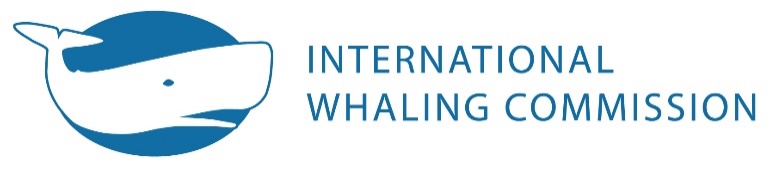 Table 1.Table 2.  Summary of information on inspection and observation:Table 3.  Summary of information on catches for 2018 and, if any, infractions:Table 4.  Details of any infractions committed in 2018 (2018/19 Antarctic season). Please list whales by species. The action/penalty should be shown individually for each whale.1 e.g. prohibited species; quota over-run; lactating whale and calf; killing method; outside legal size limits.2 Please include location in addition to date and source of initial information.3 Please include both monetary and non-monetary penalties.4 If investigation is not complete, please indicate anticipated completion date.Table 5.  Details of any unresolved infractions committed in previous years and follow-up actions.  The year and No. should match the year in which the infraction was first reported.1 e.g. prohibited species; quota over-run; lactating whale and calf; killing method; outside legal size limits.2 Please include location in addition to date and source of initial information.3 Please include both monetary and non-monetary penalties.4 If investigation is not complete, please indicate anticipated completion date.The Red House135 Station RoadImpington, CambridgeCB24 9NP, UKt. +44 (0) 1223 233971e. secretariat@iwc.intw w w.iwc.intReport on infractions of the International Convention for the Regulation of Whaling, 1946 and summary information on catches Report on infractions of the International Convention for the Regulation of Whaling, 1946 and summary information on catches Please complete this form as fully as possible, preferably electronically, and return byMonday 20 May 2019 to secretariat@iwc.int Aboriginal subsistence / commercial whaling : Please complete Tables 1 to 5 as appropriate Other Infractions : If the infractions being reported are not associated with aboriginal subsistence or commercial whaling, please complete Tables 4 and 5 as appropriateContracting GovernmentWhaling activity (e.g. aboriginal subsistence / commercial)Season2018Number of Active crews/vesselsPercentage of catch under direct national inspectionPercentage of catch under inspection under an international programmeSpeciesTotal animals landedTotal animals landedTotal animals landedAdditional animals struck but lostCatch/strike overrun(give number)Other infractions (give number)SpeciesMaleFemaleTotalAdditional animals struck but lostCatch/strike overrun(give number)Other infractions (give number)No.SpeciesSexLengthDateInfraction (specify)1Explanation2Penalty/Action3Investigation complete?41.2.3.4.5.6.7.8.Year& No.SpeciesSexLengthDateInfraction (specify)1Explanation2Penalty/Action3Investigation complete?4